 ОБЩЕЕ ПОЛОЖЕНИЕ 1.1 В МБОУ СОШ № 19 г. Ковров, осуществляющей образовательную деятельность по реализуемым образовательным программам, в соответствии с законодательством Российской Федерации язык / языки образования определяются  Уставом школы и настоящим локальным нормативным актом.II.  О   ПРАВАХ  ГРАЖДАН  РФ И РОДИТЕЛЕЙ, ПРОЖИВАЮЩИХ ВНЕ НАЦИОНАЛЬНОЙ ТЕРРИТОРИИ2.1  На основании главы 2, статьи 14 Закона «Об образовании в Российской Федерации» и Устава МБОУ СОШ № 19 г. Коврова (п.4.1) обучающимся в школе гарантируется  получение образования на государственном  (русском) языке Российской Федерации в соответствии с федеральными государственными образовательными стандартами. 2.2   В связи с отсутствием условий для реализации права родителей, проживающих вне национальной территории, на получение  детьми начального общего,  основного и среднего  общего образования   на  родном языке   не  гарантируются.  Разработчик – Заботина Г.Н. 1.    .    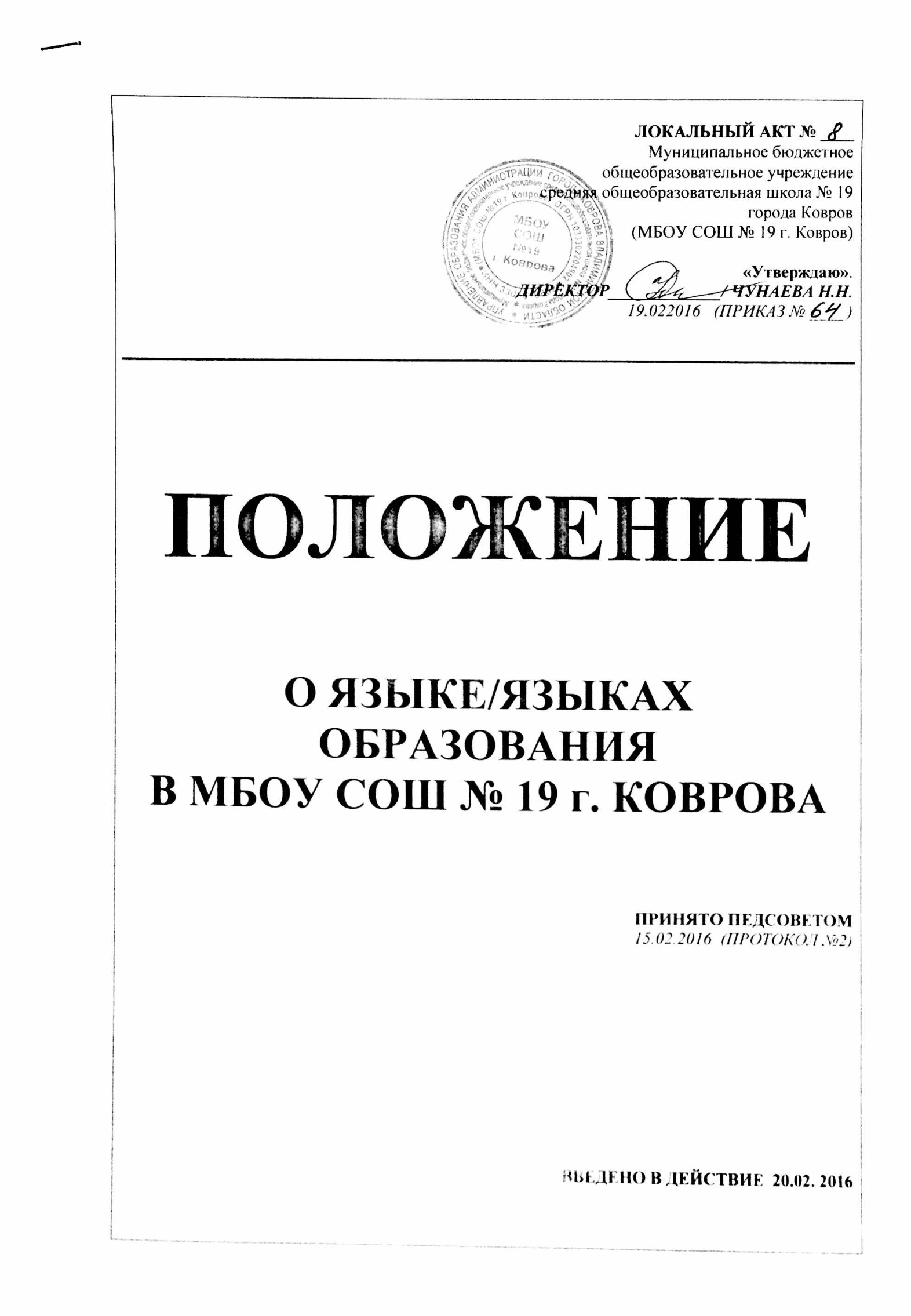 ЛОКАЛЬНЫЙ АКТ № ____Муниципальное бюджетное общеобразовательное учреждениесредняя общеобразовательная школа № 19 города Ковров(МБОУ СОШ № 19 г. Ковров)«Утверждаю».ДИРЕКТОР_____________/ ЧУНАЕВА Н.Н.19.022016   (ПРИКАЗ № ____ )ПОЛОЖЕНИЕО ЯЗЫКЕ/ЯЗЫКАХ ОБРАЗОВАНИЯВ МБОУ СОШ № 19 г. КОВРОВАПРИНЯТО ПЕДСОВЕТОМ15.02.2016  (ПРОТОКОЛ №2)ВВЕДЕНО В ДЕЙСТВИЕ  20.02. 2016  